Poster fra AU Webshop i NavisionDebitorstamdata, fakturagrundlag, kreditnotagrundlag, samt omposteringer af intern handel fra AU Webshop og IT Webshop overføres til Navision kl. 05:30 på alle hverdage. Overførslen indeholder alle transaktioner som er ”faktureret” eller ”krediteret” i webshoppen siden sidste overførsel.Ved handel i IT Webshop:Posterne overføres til en sagsfinanskladde og bogføres af servicegruppen.Sagsfinanskladden udfyldes efter følgende princip:Finanskonto: 220826, internt køb IT Webshop og 220926, internt salg IT WebshopBilagsnummer: fakturanummeret eller kreditnotanummeret fra IT Webshop, nummerserie WF000000001-WF999999999 og WK000000001-WK999999999Sag og sagsopgave på købslinjen: angives af køberen ved ”betaling” i webshoppenSag og sagsopgave på salgslinjen: afledes af købslinjen. Hvis der fx betales med en sag og sagsopgave fra Fællesadministrationen, så er sælgeren FA IT. Der er opsat en sag og sagsopgave til hvert IT supportcenter.Beskrivelse: køberens navn + produktnavn fra IT WebshopVed handel med eksterne kunder:Der oprettes en debitor i Navision – debitornummeret = kundenummer i AU Webshop, nummerserie WD000000001-WD999999999Der oprettes en faktura via finansmodulet, uden sag og sagsopgave – ekstern bilagsnummer = ordrenummeret i AU Webshop, nummerserie WO000000001-WO999999999Forhåndstildelt fakturanummer = fakturanummer i AU Webshop, nummerserie WF000000001-WF999999999Bogføringsfakturanummer er fra den almindelige nummerserie som alle andre fakturaer.Beskrivelse = produktnavn i AU WebshopIndtægten bogføres i finansmodulet uden sag og sagsopgave.Man kan finde fakturaen og tilhørende finansposter i Navision ved f.eks. at søge på eksternt bilagsnummer, der starter med WO0* og klikke på ”Naviger” på den postering man er interesseret i.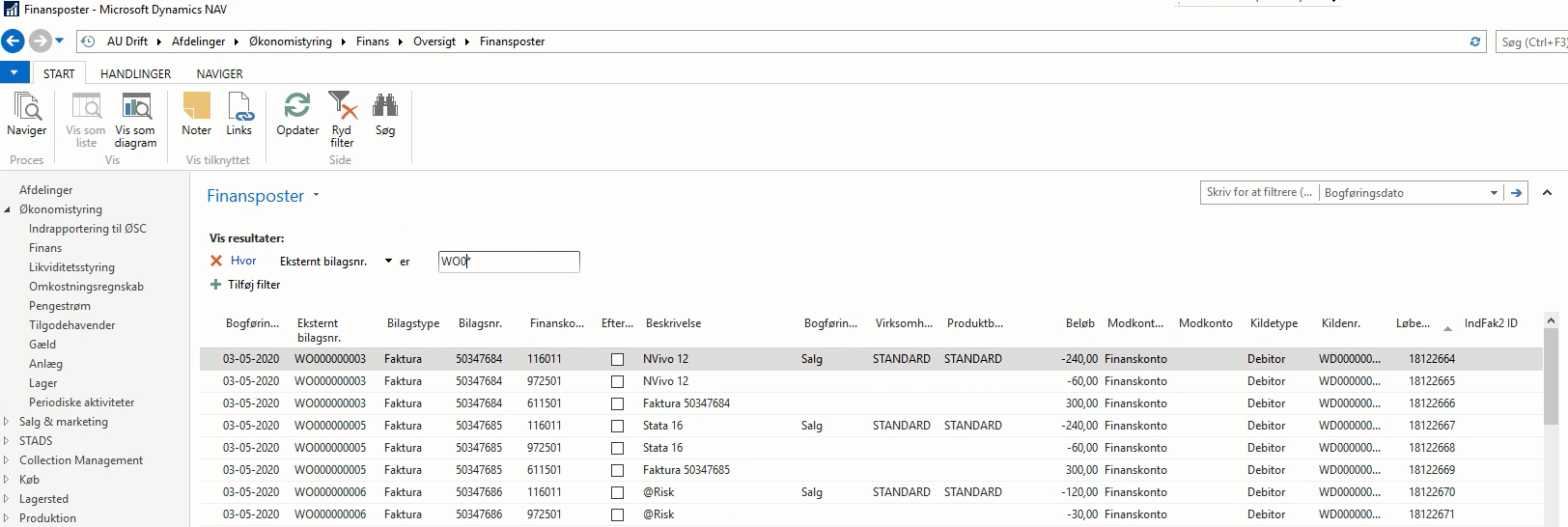 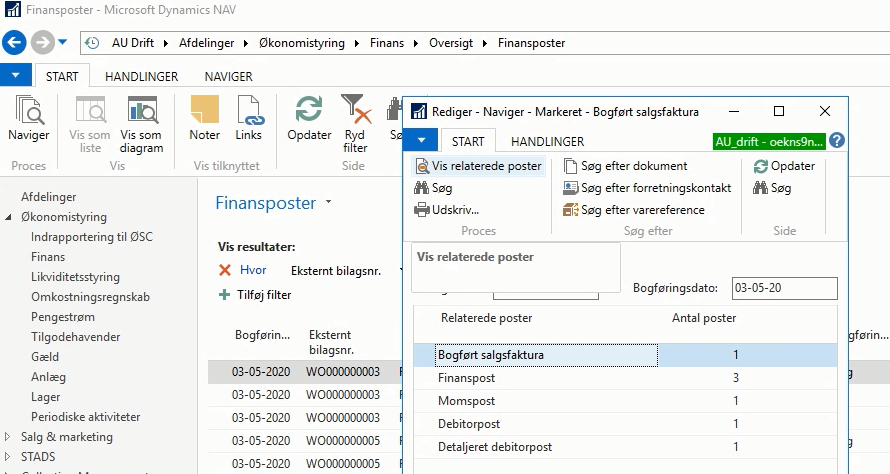 Bemærk venligst, at de tilhørende sagsposter ikke teknisk hænger sammen med finansposterne, og fremgår derfor ikke af ovenstående billede.Indtægten bogføres i sagsmodulet via en sagskladde med korrekt sag og sagsopgave – bilagsnummer = ordrenummeret i AU Webshop, nummerserie WO000000001-WO999999999Beskrivelse = produktnavn i AU WebshopFor at finde sagsposterne for en ordre fra AU Webshop kan man søge på WO0* eller det konkrete ordrenummer i feltet ”Bilagsnummer” i sagsposterne.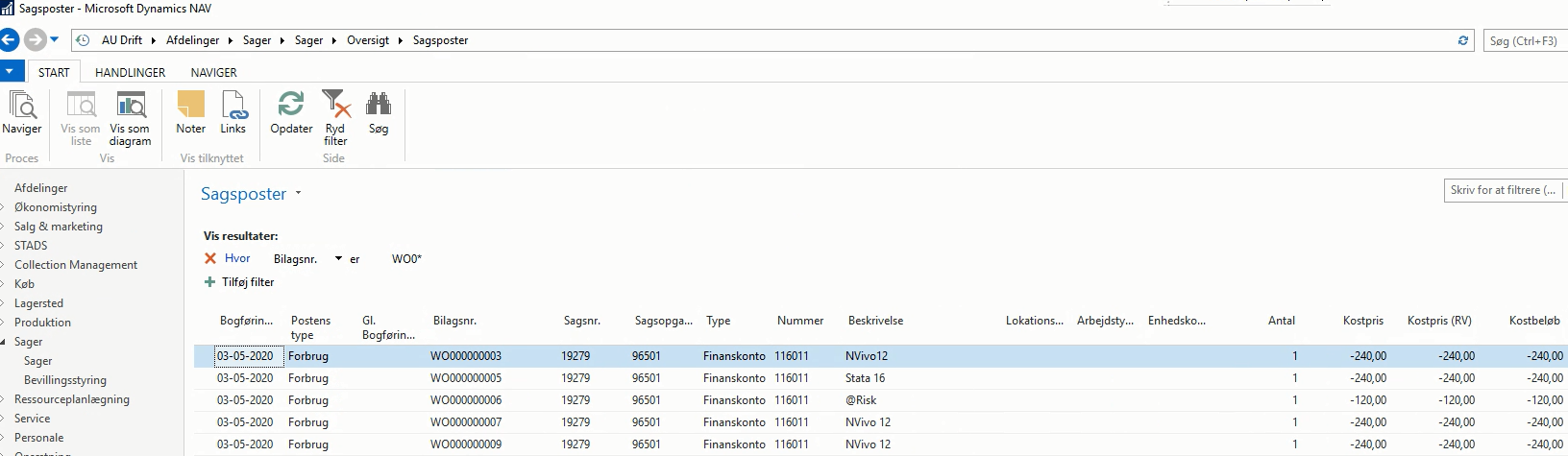 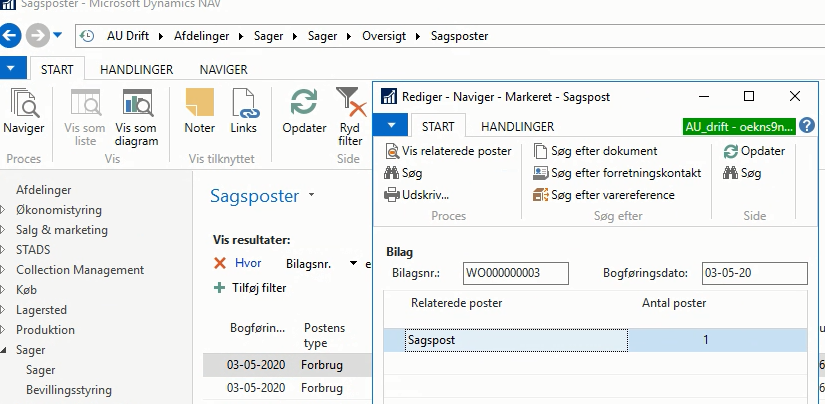 Hvis man navigerer på sagsposten, kan man se, at posten ikke teknisk hænger sammen med posterne i finansmodulet. For at finde de sagsposter og finansposter, der hører sammen, skal man altså benytte ordrenummeret fra AU Webshop.Ved intern handel i AU Webshop:Posterne overføres til en sagsfinanskladde og bogføres af servicegruppen.Sagsfinanskladden udfyldes efter følgende princip:Finanskonto: 220828, internt køb i AU Webshop og 220928, internt salg i AU WebshopBilagsnummer: fakturanummeret eller kreditnotanummeret fra AU Webshop, nummerserie WF000000001-WF999999999 og WK000000001-WK999999999Sag og sagsopgave på købslinjen: angives af køberen ved ”betaling” i webshoppenSag og sagsopgave på salgslinjen: opsat på varenBeskrivelse: køberens navn + produktnavn fra AU Webshop